Oakham Town Council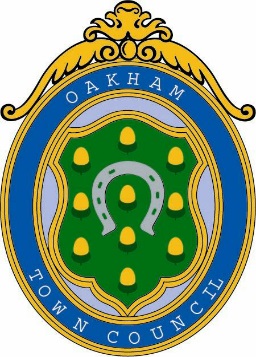 Rol House, Long Row, Oakham, Rutland, LE15 6LN 01572 723627         enquiries@oakhamtowncouncil.gov.ukwww.oakhamtowncouncil.gov.ukTO: ALL MEMBERS OF THE COMMITTEEA MEETING OF THE RECREATIONAL, PLANNING AND GENERAL PURPOSES COMMITTEE WILL BE HELD ON WEDNESDAY 28th September 2022 AT 6.30 P.M. AT THE OFFICES OF OAKHAM TOWN COUNCIL, ROL HOUSE, LONG ROW, OAKHAM, RUTLAND, LE15 6LNMEMBERS OF THE PRESS AND PUBLIC ARE CORDIALLY INVITED TO ATTEND Benjamin TassellBenjamin TassellTown Clerk22nd September 2022           NOTICE OF MEETINGPublic Notice of the meeting has been given in accordance with schedule 12, Para 10(2) of the Local Government Act 1972. The Meeting is open to the press and public. Members of the public attending this meeting are advised that it may be filmed and recorded.AGENDA 	    APOLOGIES AND REASONS FOR ABSENCE  	DECLARATIONS OF INTEREST:   	Members are invited to declare disclosable pecuniary interests and other interests in 	items on the agenda3.    	DEPUTATIONS BY THE PUBLIC           4.         MINUTES (To follow)Confirm the Minutes of the meeting held on 29th June as a true record of the meeting.                5.	CHAIRMAN, CLERK & MEMBERS REPORTS:  	To receive reports from the Committee Chairman and members who have 	attended meetings on behalf of Oakham town Council6.   		PLANNING APPLICATIONS		To consider the following application and make recommendations, comments, and 	observations thereon to Rutland County Council2022/0824/FUL PROPOSAL: Section 73 application to vary Condition 2 (approved drawings) of application 2021/1410/FUL- addition of terrace to both plots at first floor to be accessed from the principal bedroom (Demolition of existing house and garage. Construction of 2 no. 3 storey, 5-bedroom dwellings, new garage to be constructed for 1 no. dwelling and attached garage to be incorporated into other dwelling. Associated landscaping).57 Stamford Road Oakham Rutland LE15 2022/0851/PTA PROPOSAL: Targeted canopy reduction of the trees highlighted on the sketch plan (6 no. Lime trees, 2 no. Beech trees).9 Greenfield Road Oakham Rutland LE15 6PX2022/0857/CAT PROPOSAL: Crown lift sycamore to 2.4m from ground at elevated level. Oakham Delivery Office Market Place Oakham Rutland LE15 6DX 2022/0927/FUL PROPOSAL: Single storey rear extension and new roof finish to existing, landscaping works and heat pump 14 Catmose Park Road Oakham Rutland LE15 6HN.	 2022/0934/FUL PROPOSAL: Change of use from B8 storage & distribution to B2 general industrial for use as a distillery, including an ancillary office. 33 Pillings Road Oakham Rutland LE15 6QF 2022/0945/FUL PROPOSAL: Erection of nine dwellings with associated vehicular access, parking, landscaping, and open space. Land At Cold Overton Road Oakham Rutland7.   REQUESTS TO USE CUTTS CLOSENone have been submitted8.    EVENTS UPDATE8.1	To discuss the Christmas fayre and identify any additions/changes required 8.2  To discuss the 2022 summer concerts and events. To identify any areas of improvement and to discuss plans for the 2023 programme to submit to full council for budgetary sign-off.10.   DATE AND TIME OF NEXT MEETING:  To confirm as 26th October 2022 at 6.30 p.m.NOTES:a) 	The meeting is open to the press & public. b) 	The Town Council allows a short period of time at meetings of the Council 	when residents can put questions to the council. At other times, the public are not able to take part in the proceedings except at the discretion of the Chairman who may at a convenient time in the transaction of business adjourn the meeting and suspend standing orders to allow any member of the public to address the meeting and ask questions requiring answers of a factual nature c) 	Mobile phones are to be switched to silent during the meetingd) 	Additional documents to support the agenda will be available online and hard 	copies are available at the office should the public wish to review.